6 razredDraga djeco!Ovaj zadatak je zadnji koji trebate napraviti za školsku godinu 2019./2020.Pticu slobode koju ste izradili u glini, glinamolu ili tijestu, potrebno je obojati.Bojate  bijelom temperom cijelu pticu, a kada se osuši, ucrtavate crte ili točke u boji ili bojama po želji.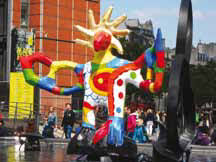 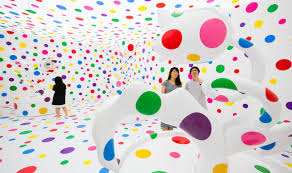 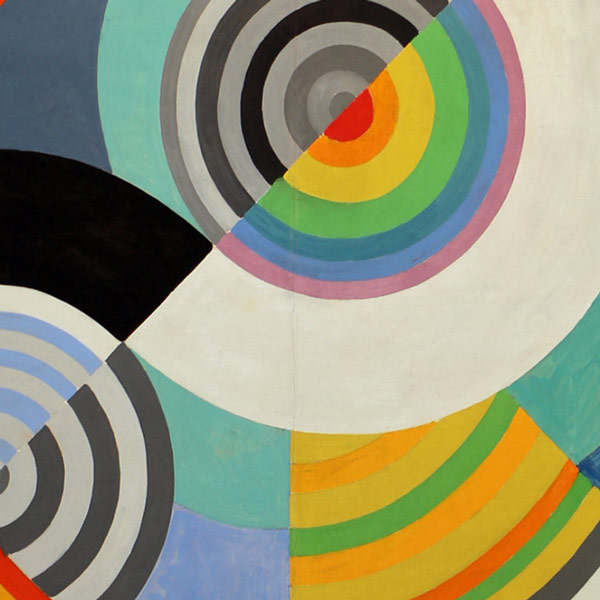 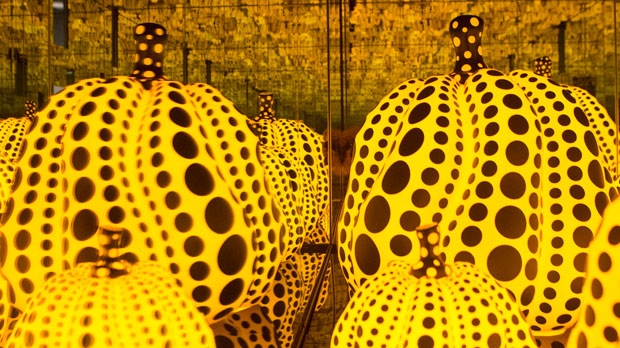 Za dva tjedna zaključivat ćemo ocjene iz likovnog. Kako je ovo zadnji zadatak nastojte što ljepše oslikati pticu.Zahvaljujem na lijepoj suradnji i komunikaciji koja je bila odlična, te na izvrsnim radovima koje ste slali svo vrijeme nastave na daljinu. Ova situacija u kojoj smo se svi zajedno našli brzo nas je I neočekivano pogurala u jedan novi način rada. Snalazili smo se kako smo znali I umijeli, prilagođavali se iz dana u dan. Mislim da smo puno naučili o sebi ali I drugima. Shvatili da život nudi izazove, ali I da ništa nije nemoguće. U uvjetima kakvima smo se našli, vi ste napravili mala umjetnička djela, I možete biti ponosni na to.Molim vas da radove koje trebate poslati ( oni koji to nisu učinili), pošaljete do 8.6.2020. kako bih stigla sve pregledati, te da stignemo izkomunicirati ocjene. Hvala još jednom!